Modelformulier voor herroeping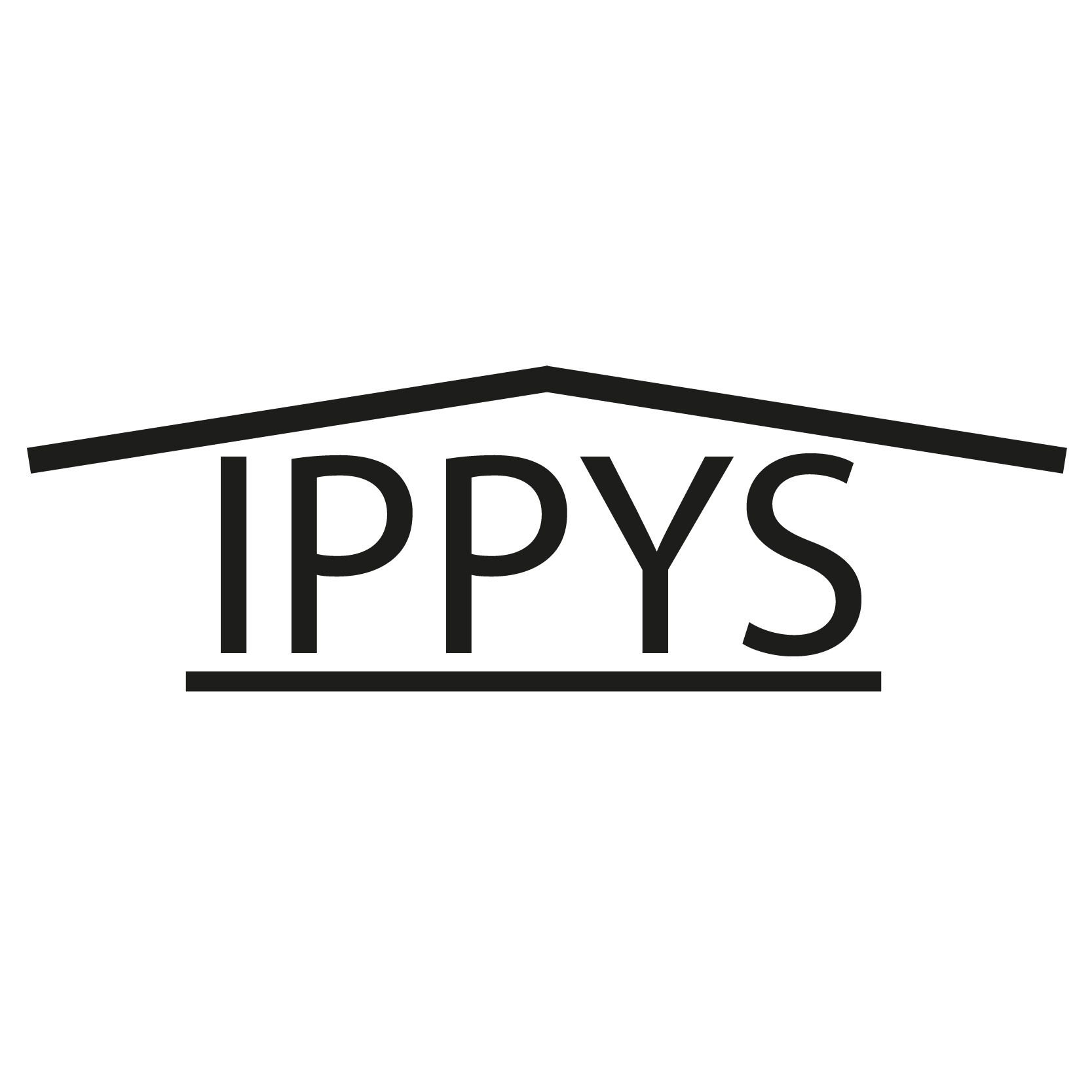 IppysDe Schans 19-338231 KA Lelystadinfo@ippyswoondeco.nl Hierbij deel ik/wij u mee dat ik/wij de overeenkomst betreffende de verkoop van de volgende product(en) met ordernummer ……….. herroepenInformatie over de bestelling:NaamBesteld op:IBAN nummer:Voor het retourneren ontvangt u van ons een gratis retouretiket.Zoedt zal het volledige aankoopbedrag retourneren binnen 14 dagen na de annulering, mits ook de producten in originele staat (indien mogelijk) zijn ontvangen.